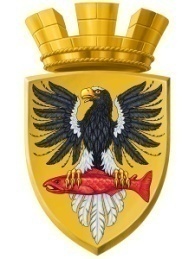                           Р О С С И Й С К А Я   Ф Е Д Е Р А Ц И ЯКАМЧАТСКИЙ КРАЙП О С Т А Н О В Л Е Н И ЕАДМИНИСТРАЦИИ ЕЛИЗОВСКОГО ГОРОДСКОГО ПОСЕЛЕНИЯот      29.06.2017					№ 615-п             г. ЕлизовоВо исполнение требований ст. ст. 41, 43, 45  Градостроительного кодекса  Российской Федерации, в соответствии со ст.14 Федерального закона от 06.10.2003 № 131-ФЗ «Об общих принципах организации местного самоуправления в Российской Федерации»,   руководствуясь ст. 31 Устава Елизовского городского поселения, Положением о градостроительной деятельности в Елизовском городском поселении, утвержденным  Решением Собрания депутатов Елизовского городского поселения от 14.06.2007  № 222, Положением о планировке территории Елизовского городского поселения, утвержденным решением Собрания депутатов Елизовского городского поселения от 14.06.2007 № 223, в связи с допущенной технической ошибкой и на основании заявления Шувалова А.В.ПОСТАНОВЛЯЮ:1. В строку 84 столбца 2 Перечня видов разрешенного использования образуемых земельных участков, утвержденных постановлением администрации Елизовского городского поселения от 20.04.2017 № 378-п внести изменение: заменив слова «для индивидуального жилищного строительства» словами «малоэтажная многоквартирная жилая застройка».2. Управлению архитектуры и градостроительства администрации Елизовского городского поселения направить экземпляр настоящего постановления в ФГБУ «ФКП Росреестра» по Камчатскому краю.3. Управлению делами администрации Елизовского городского поселения опубликовать (обнародовать) настоящее постановление в средствах массовой информации и разместить в информационно – телекоммуникационной сети «Интернет» на официальном сайте администрации Елизовского городского поселения. 4. Контроль за исполнением настоящего постановления возложить на  руководителя Управления архитектуры и градостроительства администрации Елизовского городского поселения.И.о. Главы администрации Елизовского городского поселения                                               В.А. МаслоО внесении изменения в постановление администрации Елизовского городского поселения от 20.04.2017 № 378-п «Об утверждении изменений в градостроительную документацию по проекту планировки и межевания на застроенную территорию в кадастровом квартале 41:05:0101002 Елизовского городского поселения» 